Jr Youth Group EventJune 12 at 6:00pm the Jr youth group is invited to have dinner with Fr Stephen and Joyce at Chuck’s Roadhouse on Highland Rd. Bible StudyWednesday Bible study 7:00 pm on zoom; Thursday 1:30pm in person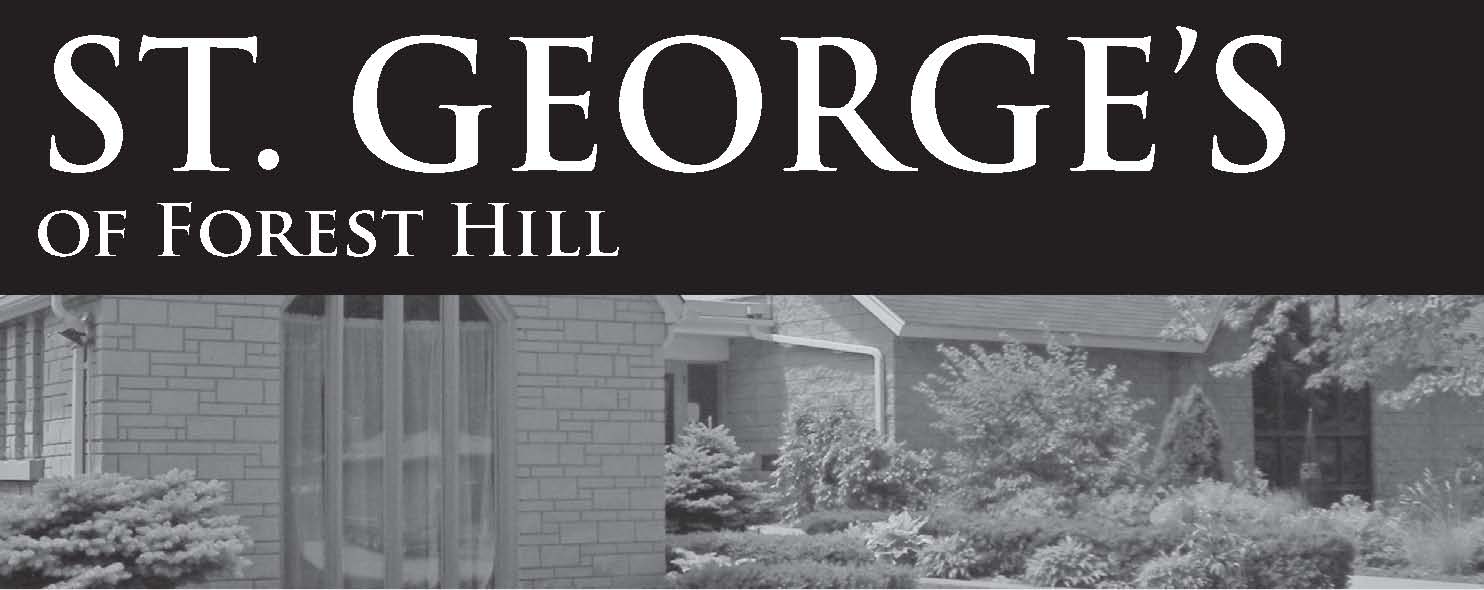 321 Fischer Hallman Road, Kitchener, ON, N2M 4X9    519-744-4751stgeorgefh@golden.netwww.stgeorgesofforesthill.comhttps://livestream.com/accounts/4258512Sermon Notes:John 14:8-17To know Jesus is to know God (Jesus as God’s incarnate)Many people will come to faith because of the “comforter” dwelling in themThe Spirit gave the disciples the necessary resources to fulfill the assigned tasksThe believer’s prayer needs to be in pursuit of God’s glory aloneVs 14:15-315 supernatural blessingsSupernatural helper (vs 15-17)Supernatural life (vs 18,19)Supernatural union (vs 20-25)Supernatural teacher (v26)Supernatural peaceImportant thought:The promises are for those who love and obey Jesus.Request that the Father send the Holy Spirit                                              (vs 7:39,15:26,16:7Key Words:“another” means another of the same kind or someone like JesusHoly Spirit is the third person of the Holy Trinity“Helper” in Greek translates “one called alongside to help” References: MacArthur Bible CommentaryBishop		  Rt Rev Dr Todd TownshendPriest	                Rev Dr Stephen Hendry		               519-603-7448Regional Dean of Waterloo                              stephenhendry@diohuron.org                                                               Parish Deacon	  Rev MaryLynn Forrest	                             519-404-2434Deacon 		  Br Mark				519-744-4751Deacon		  Rev Dr Craig Love			519-744-4751Director of Music    Robert Aszmies				519-500-0769Organist		  John Shaw				519-573-9322Honorary Assistant Rev Canon Christopher Pratt		519-744-4751Honorary Assistant Rev Dr James Horne			519-744-4751Honorary Assistant Rev Elizabeth Appleyard			519-744-4751June 5, 2022Mission Statement       Inspired by Christ, we dedicate ourselves to grow together in faith through active stewardship and ministry to one another and our communities. All are welcome here.8:15 and 10:00 am   Sunday Holy Eucharist – Church10:00 am   Wednesday Healing Service   Valerie’s Office Administrator Hours are:Mon, Tues 1-5pm; Wed, Thurs, Fri 8:30 -12:30                Readings for Next Week Proverbs 8:1-4, 22-31		Psalm 8Romans 5:1-5			John 16:12-15The Social Committee June 12th, please join your parish family for a Parish Picnic.  Pack your basket with your favourite foods and refreshments.We will gather on the back lawn around 11:30am. Bring yourLawn chair or picnic blanket and enjoy some fellowship with us!There will be games etc. for our younger members!The Social CommitteeGood news, Everyone!  After 26 months of Covid we have been given a green light by Bishop Townshend to remove all Covid restrictions--as we deem acceptable. The Executive wish to move cautiously--but fully--to embrace the following details:*Masks are encouraged at worship*We would ask those gathered, to continue to use good judgement in social distancing*Priests, Liturgical Leaders, Choir members, Readers, Intercessors no longer need to be masked while in worship *We will return to the practice of gathering at the front of the church at the communion rail to receive bread and wine.  No one should feel obligated to take the host and/or the cup.  This is a personal choice.*Exchanging the peace may resume fully in whatever fashion makes individuals feel most comfortable*Coffee hours following service may resume both in the hall and/or outside.*Fellowship and conversation  is encouraged both before and after service. * Please, respect the choices that each of us make as we embrace the lifting of previous restrictions.Summer LiturgiesStarting July 3, our worship services will be at 9:00am until September 11 when we go back to 2 services.All Sunday Liturgies in July will be Holy Communion.All Sunday Liturgies in August will be Morning Prayer.Mid-week Liturgies in July will be Holy Communion and all mid-week liturgies in August will be Morning Prayer. OUTREACH NEWS BYTESSt. George’s Outreach – A Community working together to do God’s workCollaborate to lead initiatives supporting those in need in our communityAid to KW agenciesReaching those in need in the world around us Environment of caringST. JOHN’s KITCHEN EASTER LUNCHIn April, we were able to provide financial support that allowed the staff of St. John’s Kitchen to purchase the food for the meal, prepare and serve it. In this way, we sponsored a special seasonal meal to those who depend on the support of St. John’s Kitchen. Thanks to many of you who supported this meal.PWRDF LENTEN COIN HOLDERSIt was great to see the number of Lenten Coin Holders that were turned in to support the wonderful programs of PWRDF throughout the world. As a result of your generous donations, $1450 was taken to Synod along with the regular donations offered throughout the year.  Thanks as well to the counters who emptied all the coin holders and carefully counted the change. Well done St. George's!SELF CARE MATTERS EVERY DAY WORKSHOPOn April 30, we were fortunate to have Robin Bender facilitate a workshop entitled “SELF CARE MATTERS EVERY DAY”. Thanks to all of you who attended and a special thanks to MaryLynn Forrest and Linda Dancey for making the arrangements.INNISFREE HOSPICEWe will be collecting various items for Innisfree from May 29th to June 12 inclusive.  The list of the most needed items is posted on the Outreach Bulletin board in the Narthex.  Innisfree is very appreciative of any donations we can supply-Thank-youThank you for your continued support! Your generosity has been amazing!!The Outreach CommitteeJust a reminder, new committee members are always welcome. If you would like to get involved in Outreach, please contact Heather Murphy (519-998-4975) or Dianne McCandless (519-807-9205). 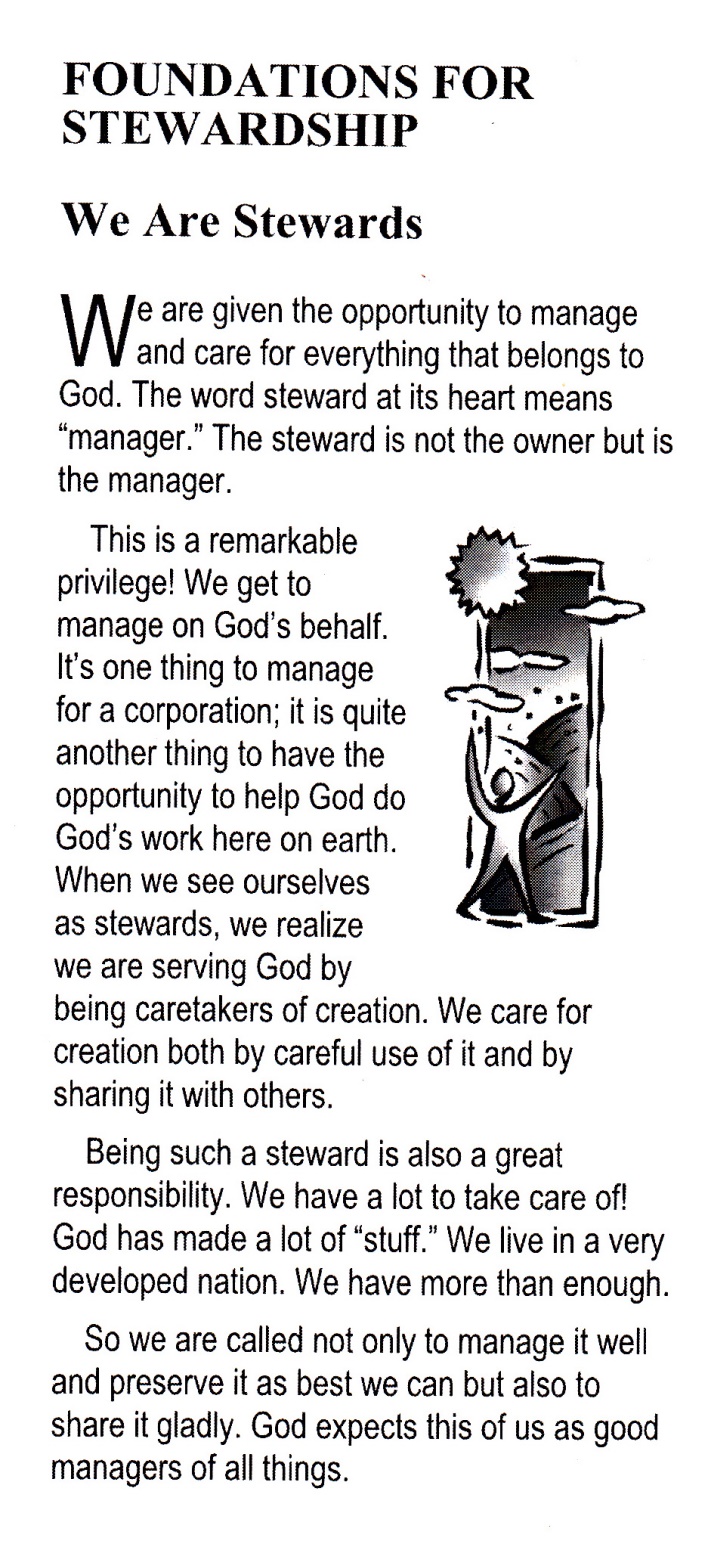 